Univerzita Palackého v OlomouciKatedra primární a preprimární pedagogikyPárové souhlásky uprostřed a na konci slova (asimilace znělosti)	Autorka:		Kristýna Trundová		Studijní obor:		Učitelství pro první stupeň základních školVyučovací předmět:	Didaktika mateřského jazykaStudijní rok:		2014/2015Ročník:		DruhýDatum vypracování: 31.3.20151. čtyři doplňovačkyA) Doplň h/ch, z/s, d/t, ž/š, b/p, v/f, ď/ťzáhodný úka_, svěží de_, záchytný bo_, gumová roho_ka, významný obje_, chutný obě_, smažený pstru_, nezvládnutá rozno_ka, přesná přihrá_ka, naléhavá pros_ba, složitý návo_, pronikavý hviz_, velká hlou_ka, výměnný o_cho_pomerančová slu_ka, zlomená halu_, ovocný sa_, ta_ ptáků, pevná hrá_, nový bato_, časovaná nálo_, volný pá_, vítě_ závodu, dodá_ka zboží, porouchaný výta_, spravedlivý hně_, pěvecká soutě_, kře_ký mír, třídní sra_, napínavý příbě_, drobný pení_B) Doplň h/chvelký stra_, hodný ho_, Vojtě_, nízký bře_, lískový oře_, malý pstru_, veselý smí_, velký úspě_, čistý sní_, dobrý či_, ro_ pokoje, Jindři_, levný nocle_, cvičí postře_, měkký tvaro_, velký dlu_, rozvr_ hodin, železný plu_, živoči_, pra_ na polici, prá_ u domu, do Če_, vr_ koulí, kluzký povr_, hluboký náde_, nový výta_, prudký sva_, čistý vzdu_C) DoplňD) Doplň správná písmenaPomo(s,z) mi! Tak je(s,z)! Odpově(s,z)! Naře(š,ž) dříví! Poslu(š,ž) si! Sly(ž,š)! Oře(š,ž) si tu(š,ž)ku! Bš(š,ž) do krou(š,ž)ku! Netra(b,p) se. Vyho(f,v) mu! Tu(š,ž) se!2. doplňování v tabulce se souřadnicemiA) Doplň do tabulky podle souřadnic3. DiktátAleš vstal z lůžka. Pustil drůbež na dvorek. Na cestě je kaluž. Slož tílko a obuv dej do botníku. Ty nevíš, že je to lež? U židle stojí koš. Polož to na stůl a pojď do zahrádky. Už nám slepuješ tu duši do kola? Jirka má papouška. Nad hlavou mi létá muška.4. dvě vizuálně zajímavá cvičeníA)Pojmenuj, vyhledej a zakroužkuj správná písmena v rámečku, ze kterých se skládá toto slovo a přepiš ho na linku pod rámečkem.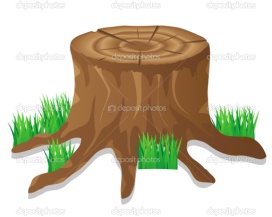 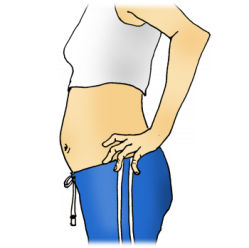 ________________________                                                 ________________________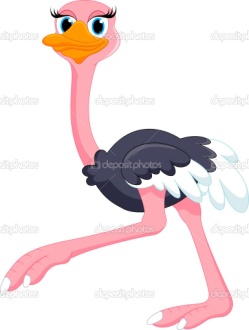 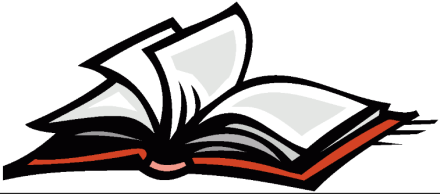 ______________________                                         _________________________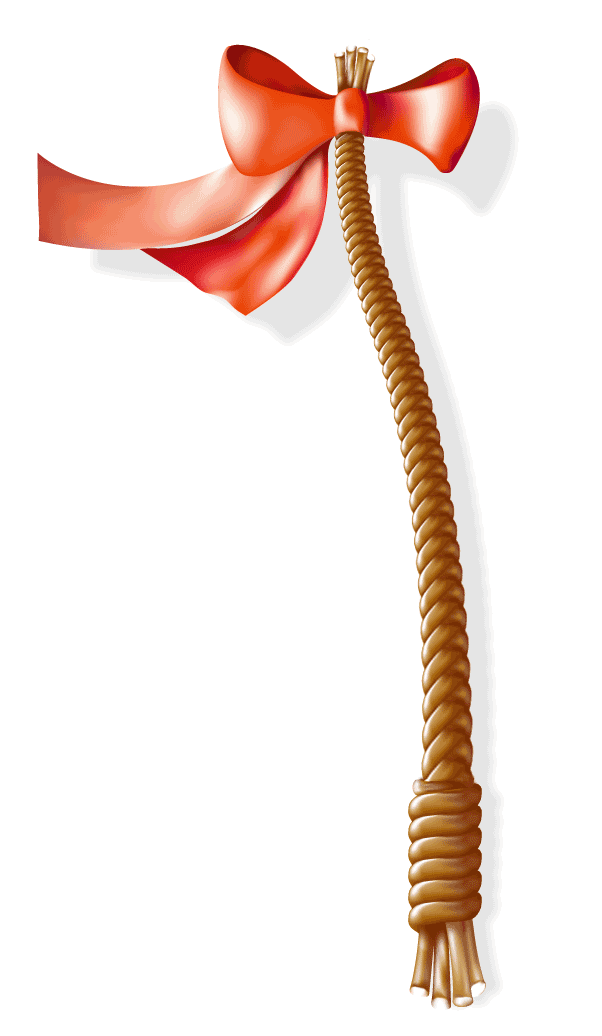 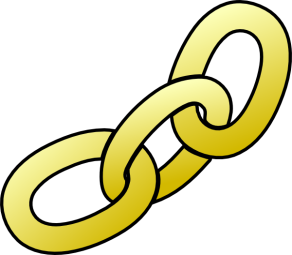       ___________________________                               ______________________________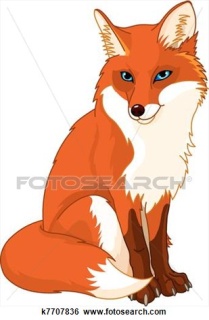 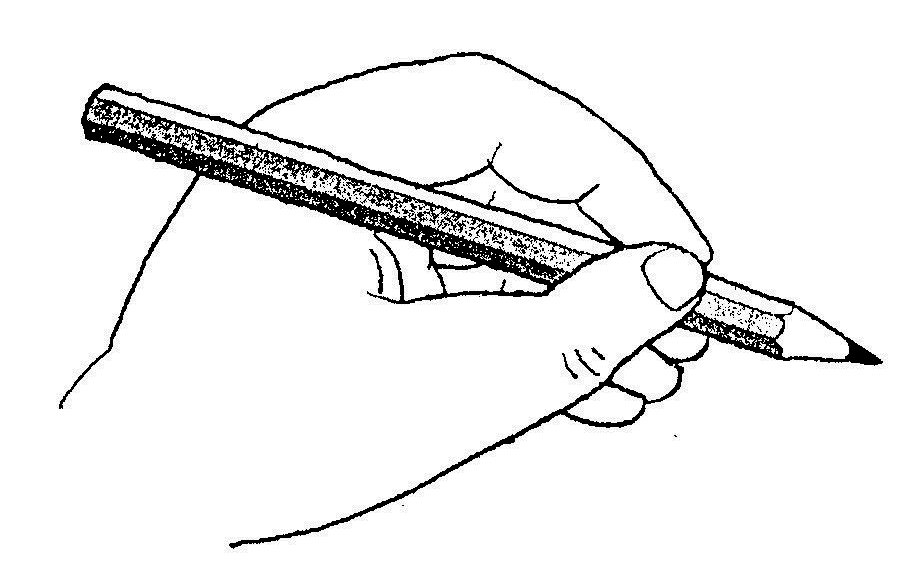      _____________________________                                     ________________________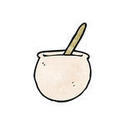 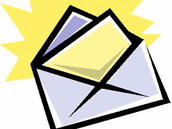  ______________________________                               ___________________________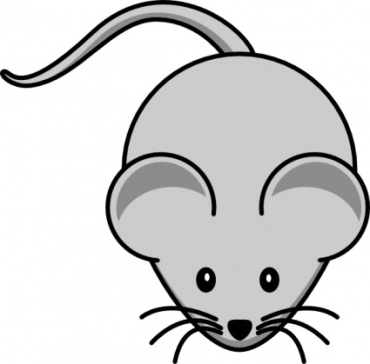 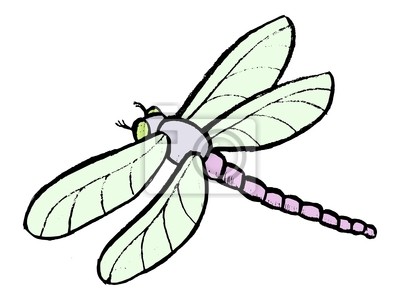      _________________________                                                               ______________B) Doplň správná písmena do volných políček a potom vykresli šnečka podle správných  
     barev písmen.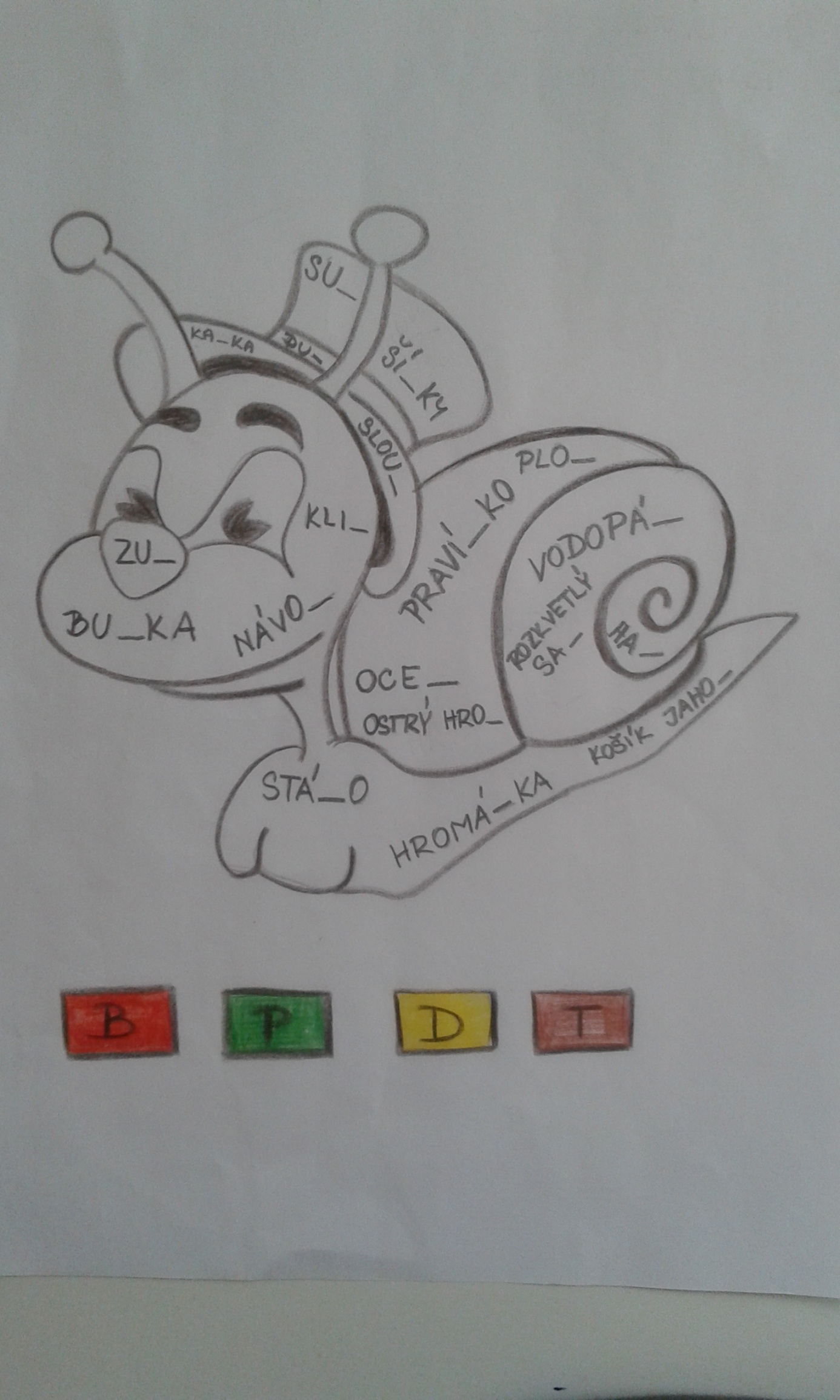 B = červená         P = zelená          D = žlutá            T = hnědá5. cvičení postavené na práci s chybouA) Oprav chybyUtři psovi tlabky. Za opcí je čistí rybník. V knize je šikovná mabka. Jablka mají kyselou slubku. Poškozený lodní šroup. Zameď v kuchyni smetí. Ukliť na zahrátce bramborovou naď. Cihlová teť není šedívá.  Neseť po tmě v koutě. Neslouží ti paměť, dal si mi slip. 6. hraA) PLÁCAČKYPomůcky: 3 plácačky na mouchy (různých barev)Hra probíhá po týmech - ve třech řadách. Žáci si stoupnou do uliček za sebe mezi lavice. Soutěží vždy první hrách v družstvu, po prvním kole se tito hráči zařadí na konec řady a soutěží další trojice žáků. Vystřídají se všichni žáci, nikdo při špatné nebo žádné odpovědi nevypadává, aktivní jsou stále všichni, všichni jsou ve hře a mohou získat pro svůj tým body.Na tabuli si předepíšeme párové souhlásky (š, ž, s, z, ch, h, f, v, ď, ť, d, t, b, p).První hráč zastupující svůj tým začíná tak, že přistoupí k tabuli, v ruce drží plácačku na mouchy (červená, modrá, žlutá). Bod získá ten hráč, který první "plácne" první na souhlásku, kterou učitelka vysloví - ta však bude ukrytá v slově. Učitelka kontroluje správnost a aby nikdo noho nevystrčil/ neodsunul. Plácačky se nesmí sunout po tabuli, může se pouze "plácnout".Vzor tabule:                                   Š                    D                         B                  V                                              P                                                                                          Ž                                                             Z                                    Ť                                      Ď                             S                      T                                             F                               H                       CHSeznam slov:POUŽITÉ ZDROJE:1 ASIWEK, Božetěch. Jak si poradit s pravopisem: cvičení pro děti s dysortografií. Vyd. 1. Praha: Portál, 2011, 171 s. ISBN 9788073679880.1B
Pravopisné pětiminutovky pro kluky a holčičky 2. ročníků. Vyd. 1. Editor Denisa Bezděková. Všeň: Alter, 2012, 32 s. ISBN 978-80-7245-271-2.1C
FUKANOVÁ, Jaroslava, GERŽOVÁ, Miroslava - Český jazyk 2 nově - pracovní sešit pro 2. ročník, 2. díl, nakl. Nová škola, ISBN 80-7289-077-81DŠULC, Petr. Domácí procvičování - čeština, 2. třída. Praha: Pierot, [2012], 80 s. Domácí procvičování. ISBN 978-80-7353-268-0.3.ŠULC, Petr. Diktáty pro 2. třídu ZŠ. Nově upr. vyd. Praha: Pierot, 2008, 71 s. Diktáty. ISBN 9788073530846.5.ŠULC, Petr. Poradím si s češtinou 2. Praha: Pierot, [2014], 80 s. Poradím si. ISBN 978-80-7353-362-5.6. ZIKEŠOVÁ, Milena. Soubor her do hodin českého jazyka - čtení, literární výchova, psaní - 1. třída [online]. rvp.cz. 2011-10-24, [cit. 2015-03-16]. Dostupné online na http://clanky.rvp.cz/clanek/r/ZAAABAA/11961/SOUBOR-HER-DO-HODIN-CESKEHO-JAZYKA---CTENI-LITERARNI-VYCHOVA-PSANI---1-TRIDA.html/P-BT-DŤ-ĎF-Vsru_vcho_lo_kahou_slu_kapokla_zame_kre_so_kasalá_nebu_zpě_sto_kybu_kaprojíž_kalá_kadro_kyobcho_ho_fotogra_nechlu_ sedo vra_proje_ seobro_ský1.2.3.4.5.6.7.Aprůle_ mrakembu_ty s tvarohemJaku_  je jménosedí na poho_cerybářská sí_kačer_tvé pečivočistý odě_Bdřevěná lo_kakrásná sva_barozbitá de_kahr_ na zádechjí_t z talířerychlý pstru_je_ci mají bodlinyCna papír píše tu_kouhudební akor_obrovský úlo_eksuchá věte_su_ je ptákužo_ka je hadnáročná ce_taDle_ký jako pírkokošatý 
du_dě_čata se smálajarní úkli_ostrý nů_dlouhé ne_tykup mrke_Eholčička se ro_plakalamokrý sní_čerstvý salá_kouzelné slů_kosilný prou_ řekyzamrzlá kalu_bře_ řekyFželezná mří_kale_ je král zvířatsednout na paře_z hrade_skleněná mi_kabří_y tiše stálypyšný jako pá_Gzdravý chru_stříhali o_ceo_iky se zazelenalyskořá_ky ořechůlesní borů_kyBo_ka je spolužačkatě_ký kufrTPAKŘESZBOŘÍŠKTOGKNÍŽŠNKAPŠTRDOZSŘETNĚZSPUOMLÁZSKALIŠŽKATUŽŠKRADOUPBIZSNMIZSKAMRYŽŠVÁŠŽKLAŠPRÁŠKYTAŠKABERUŠKAKOŠALEŠŽKNÍŽKASOUTĚŽTĚŽKÝPŘIPAŽNŮŽKYSKAKTUSKOSTHUSTÝHLÁSKALÁSKAZPAŘEZŘETĚZOBRÁZEKŘÍZKYMRÁZCHHROCHHOCHPRACHBUCHTYPLACHTAHSNÍHZLEHKAPRÁHKŘEHKÝLEHKÁFŽOFKAFOTOGRAFKARAFIČKAJOSEFRUDOLFVVOLAVKAKONEVBOLESLAVPOLÉVKAHLÁVKA ZELÍĎZEĎMĚĎLOĎPŘIJĎTE VČASPOSAĎTE SEŤLABUŤCHUŤRTUŤTAŤKAPOUŤBZUBCHLÉBPOHYBŠROUBHOLUBPOKAPCHRUPSLUPKAMUCHOLAPKATLAPKADHLADZAHRÁDKAMEDPOHÁDKAHROMÁDKATMATKAPRUTDRÁTDŘEVĚNÝ PLOTKVĚT